The Housing Board 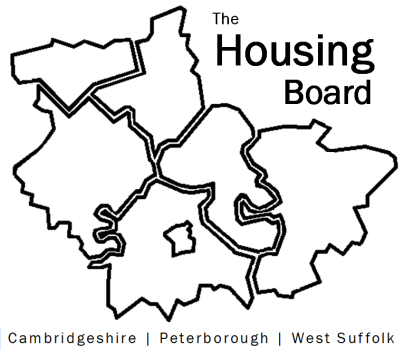 Cambridgeshire | Peterborough | West SuffolkMeeting from 10:00 to 12:00, Friday 1 March 2024To be held online via Microsoft Teams: link can be found in the meeting invite The Housing Board Cambridgeshire | Peterborough | West SuffolkMeeting from 10:00 to 12:00, Friday 1 March 2024To be held online via Microsoft Teams: link can be found in the meeting invite The Housing Board Cambridgeshire | Peterborough | West SuffolkMeeting from 10:00 to 12:00, Friday 1 March 2024To be held online via Microsoft Teams: link can be found in the meeting invite AGENDAAGENDAAGENDAItemLead10.00Welcome/apologies
Actions of previous meeting to approve, and matters arising.  
Meeting papers available at www.cambridgeshireinsight.org.uk/housingboard
Chair
Dan HornUpdate on Health and Wellbeing ‘audit of housing assessments’ project (note circulated)Sue Beecroft, David Norton (public health)10.30Main item: Housing Board planning for 2024/25 – discussion note circulatedDan Horn /Sue Beecroft11.45AOBUpdate on C&P ICS Housing Need Survey Evaluation Report (circ)Govt plans on asylum seeker housingCambs County strategic commissioning intentions (email summary circulated)LeadChris HillSam Shimmon, Cambridge City Lisa Sparks to talk through in April2024 meeting dates (10am – 12 noon)          5 April3 May7 June
